Comprehension year 6Choose either 1 star or 3 star to suit your ability.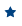 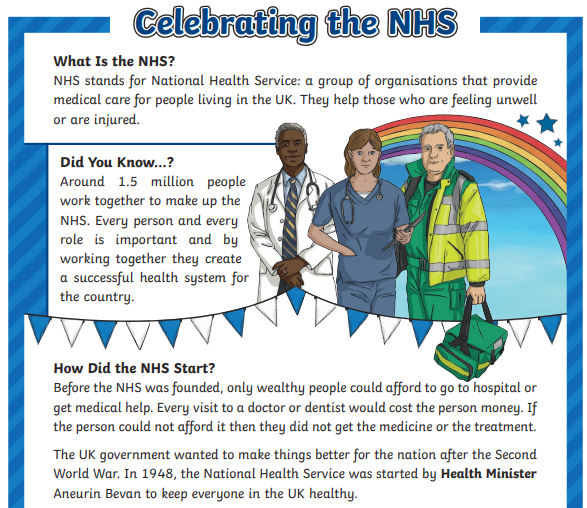 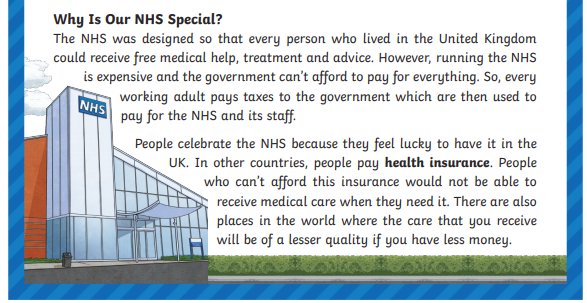 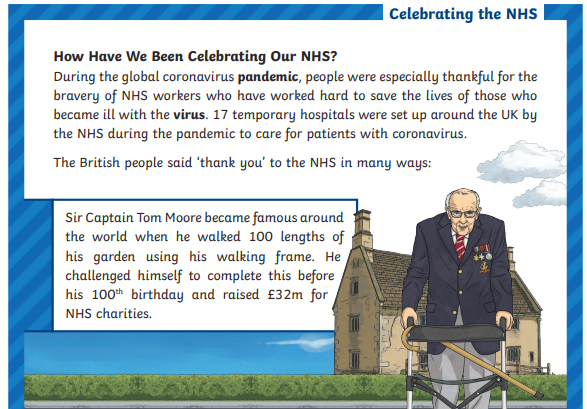 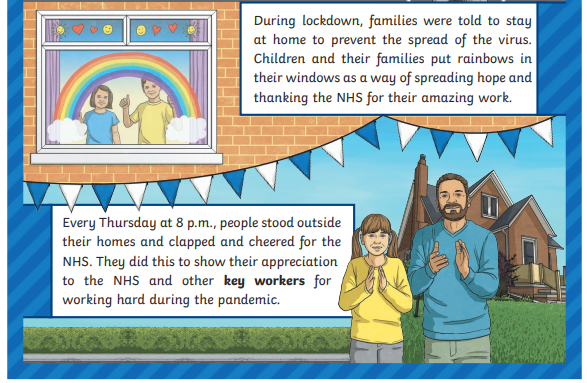 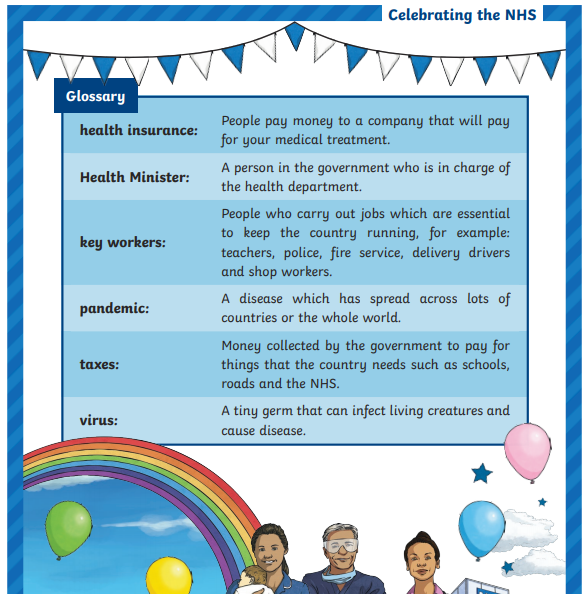 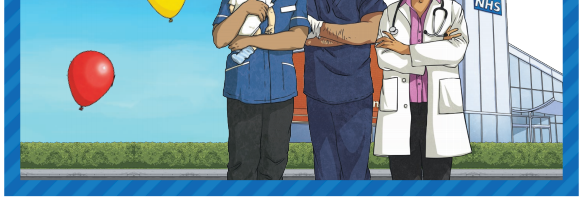 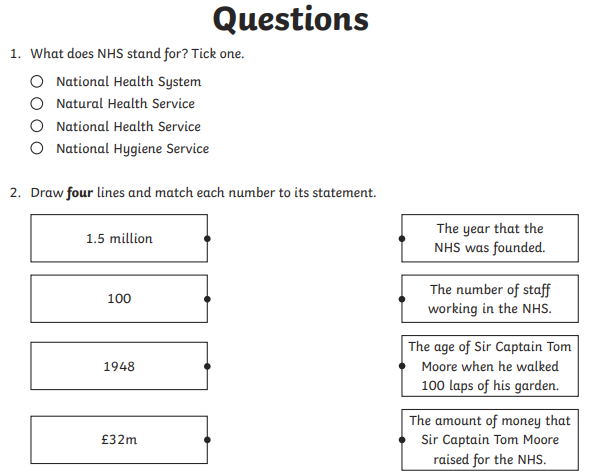 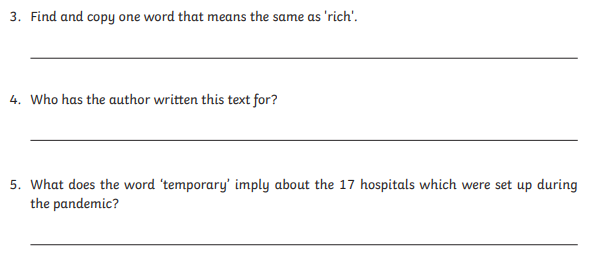 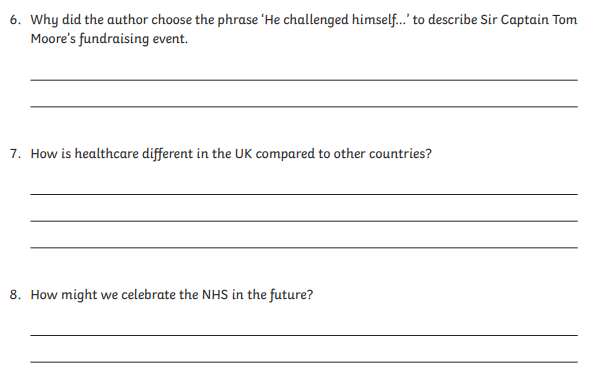 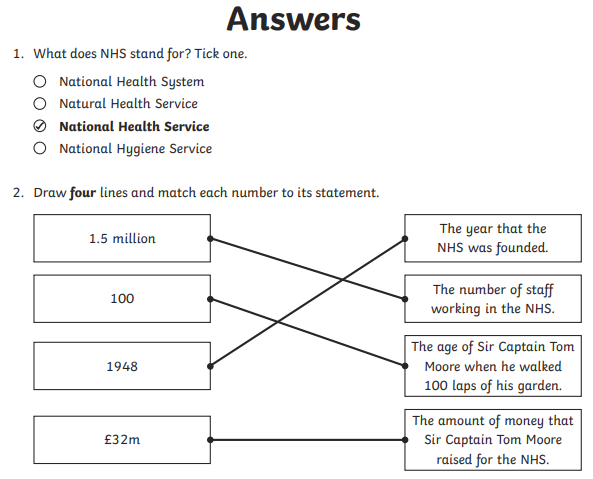 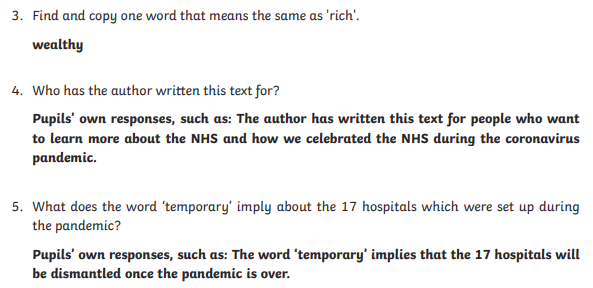 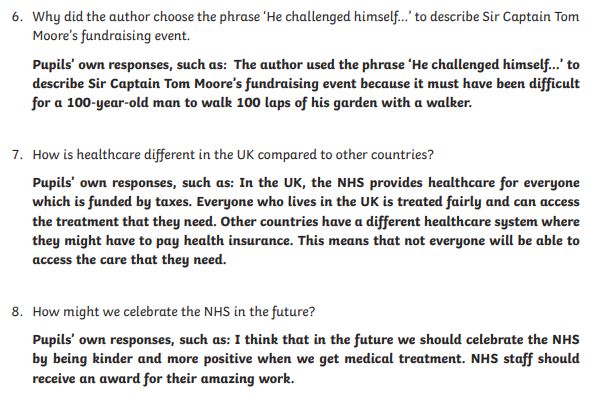 Year 5 challenge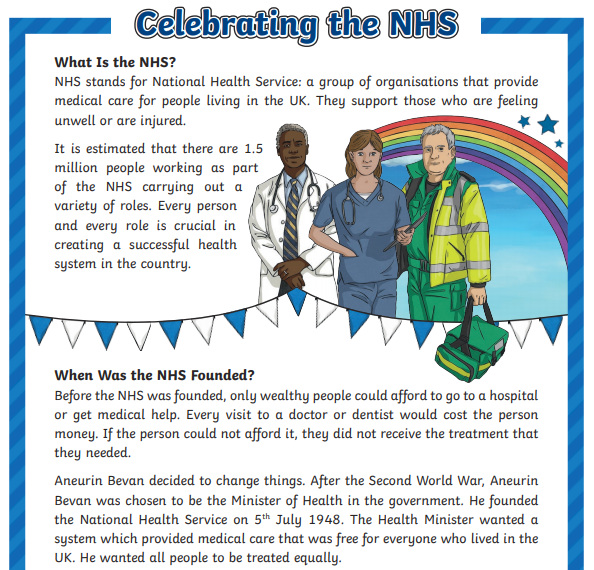 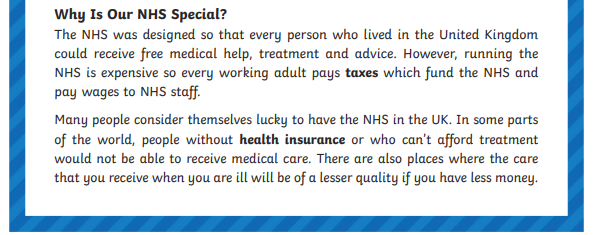 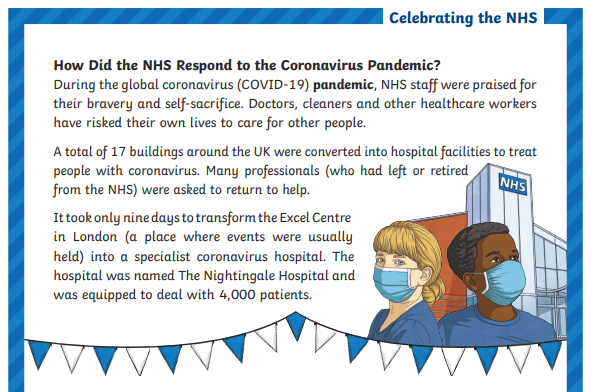 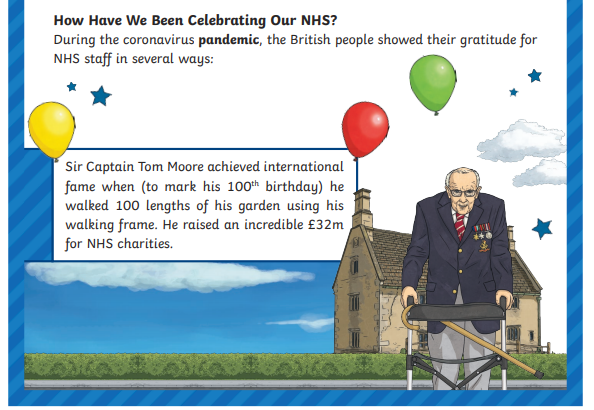 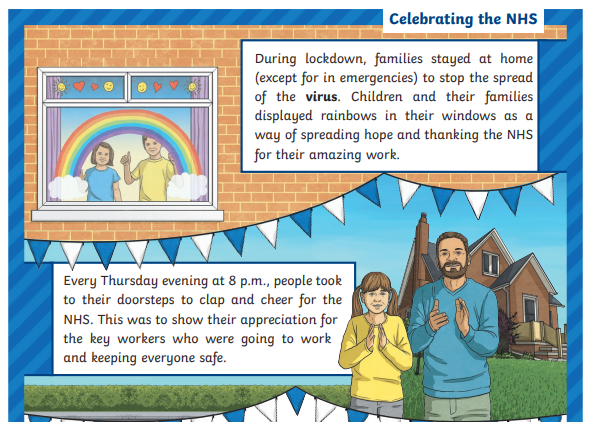 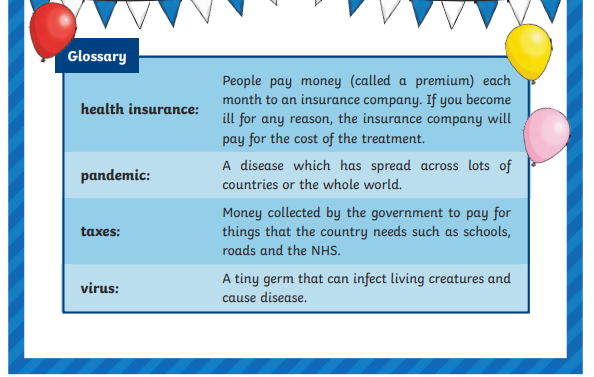 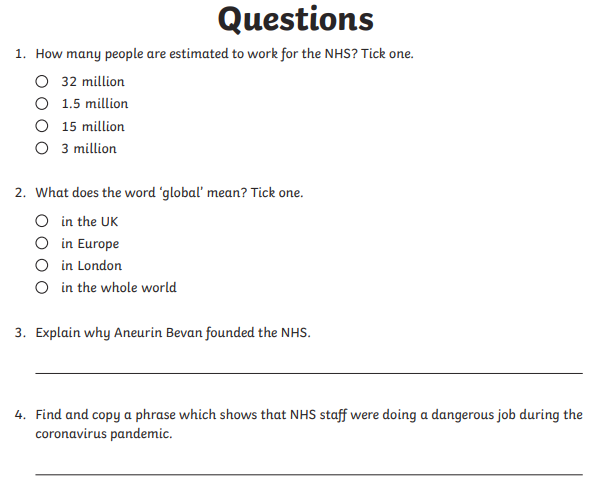 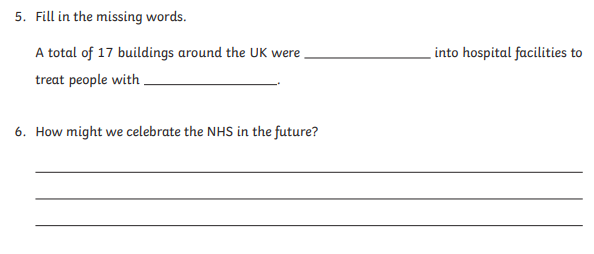 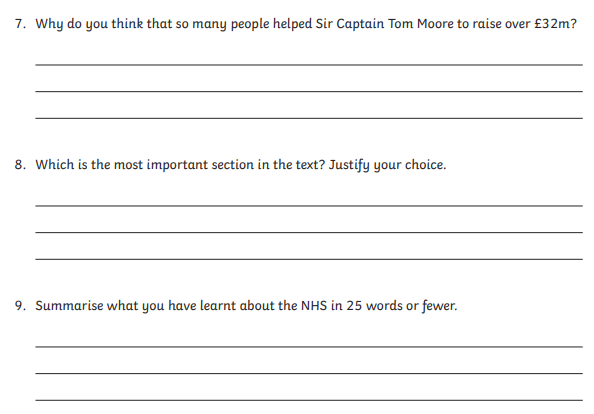 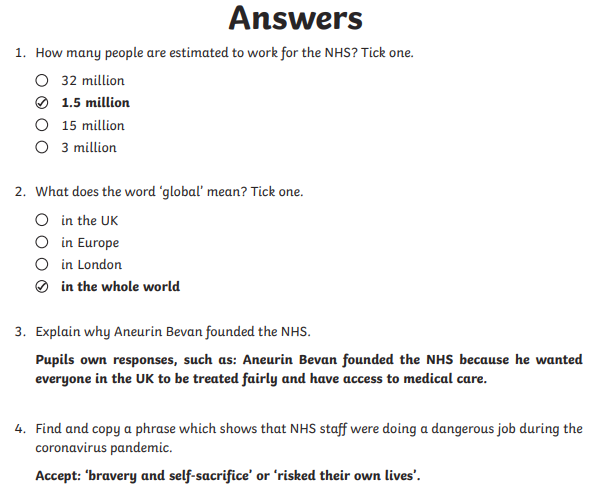 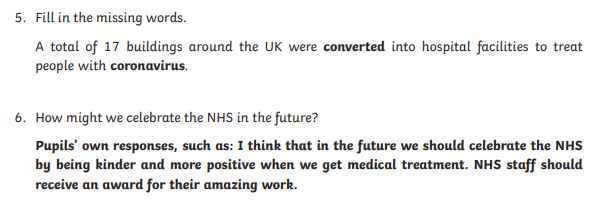 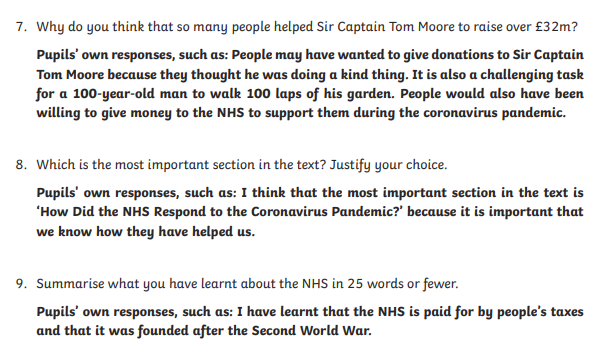 